Lampiran 1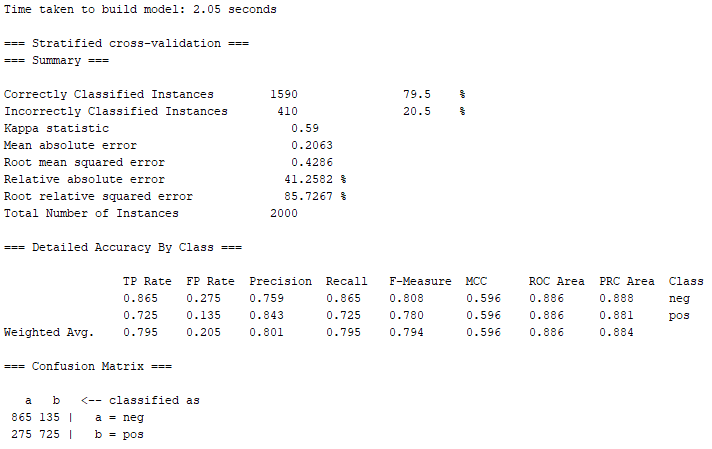 Chi Square + Naive Bayes, 8foldLampiran 2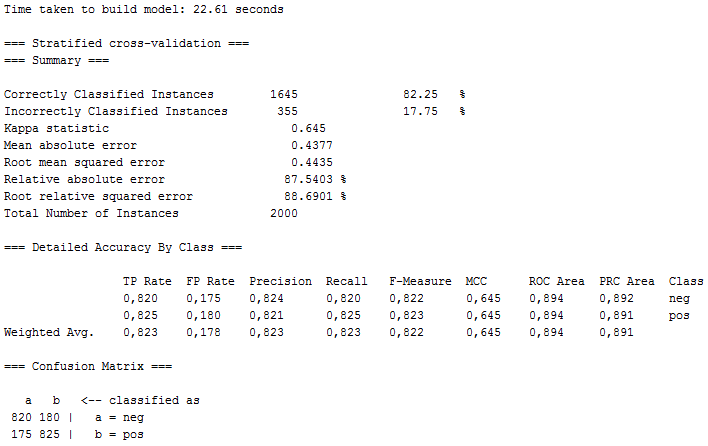 Chi Square + Random Fores Iteration 300, 8FoldLampiran 3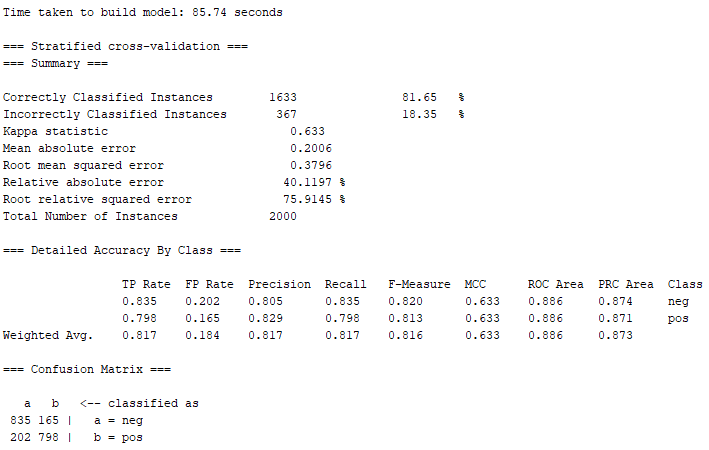 Chi Square + NB + AdaBoost, 8foldLampiran 4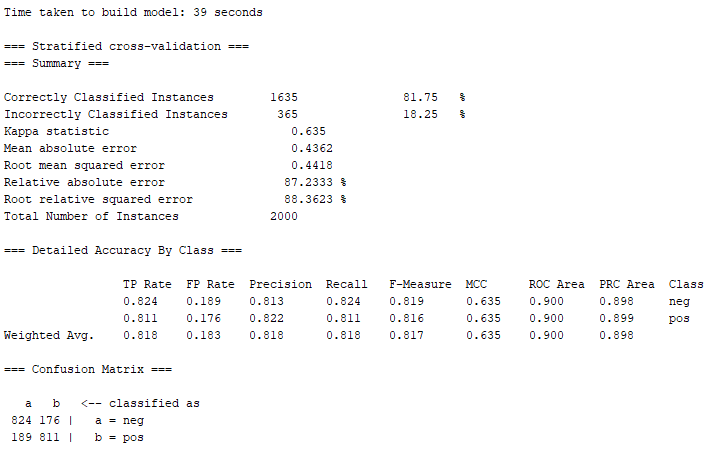 Chi Square + RF Iteration 300 + Adaboost, 8FoldLampiran 4.B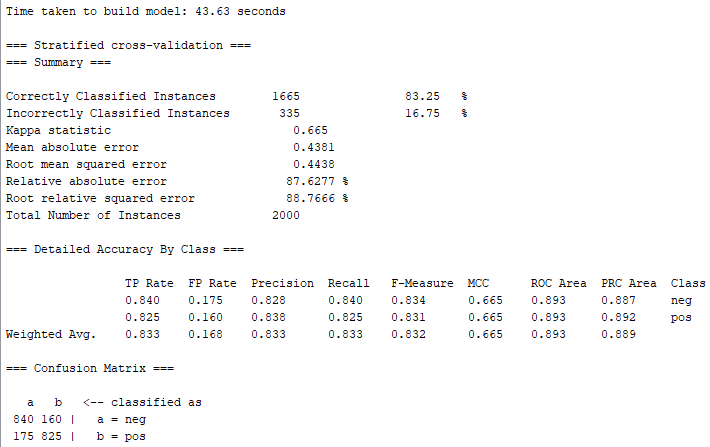 Chi Square + RF Iteration 300 + Adaboost, 10FoldLampiran 5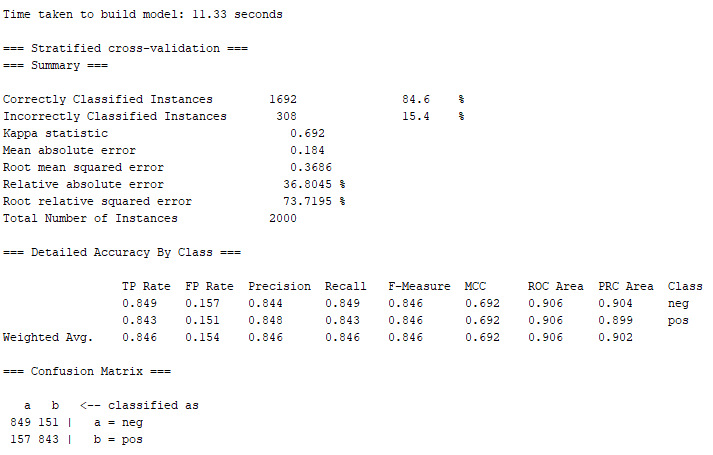 Chi Square + Vote (Maximum Probability + NB + SVM Radial Kernel), 8FoldLampiran 6.A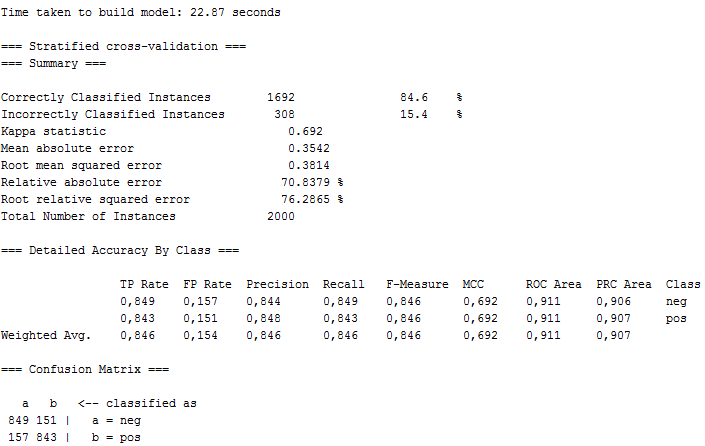 Chi Square + Vote (Maximum Probability  + RF 300iteration + SVM RBF Kernel), 8FoldLampiran 7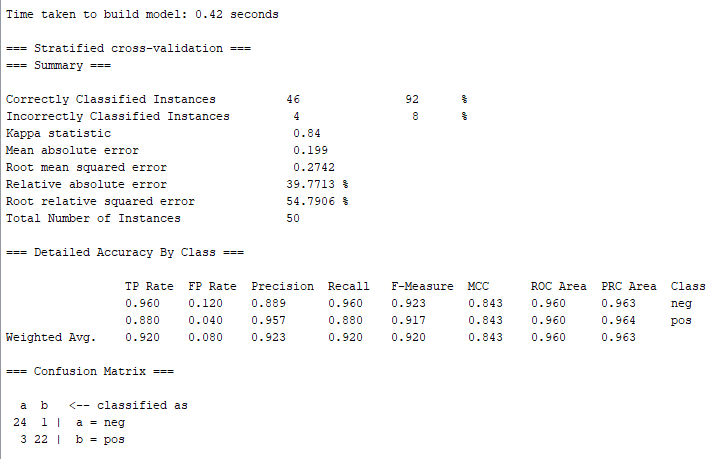 Ulasan bahasa Indonesia + Chi Square + Vote (RF 300iteration + SVM Radial Kernel), 8Fold